МУНИЦИПАЛЬНОЕ БЮДЖЕТНОЕ ОБЩЕОБРАЗОВАТЕЛЬНОЕ УЧРЕЖДЕНИЕ ГОРОДА РОСТОВА-НА-ДОНУ «ШКОЛА  № 90 ИМЕНИ ГЕРОЯ СОВЕТСКОГО СОЮЗА ПУДОВКИНА П.Г.»ПРИКАЗ23.03.2020г.					                                              № _94_О введении в МБОУ «Школа № 90» временной реализации образовательных программ начального общего, основного общего, среднего общего образования и дополнительных общеобразовательных программ с применением электронного обучения и дистанционных образовательных технологий В соответствии с приказами Минпросвещения России от 17.03.2020 № 103 «Об утверждении временного порядка сопровождения реализации образовательных программ начального общего, основного общего, среднего общего образования, образовательных программ среднего профессионального образования и дополнительных общеобразовательных программ с применением электронного обучения и дистанционных образовательных технологий», от 17.03.2020 № 104 «Об организации образовательной деятельности в организациях, реализующих образовательные программы начального общего, основного общего и среднего общего образования, образовательные программы среднего профессионального образования, соответствующего дополнительного профессионального образования и дополнительные общеобразовательные программы, в условиях распространения новой коронавирусной инфекции на территории Российской Федерации», постановлением Главного государственного санитарного врача Российской Федерации от 18.03.2020 № 7 «Об обеспечении режима изоляции в целях предотвращения распространения COVID-19», письмами Минпросвещения России от 13.03.2020 № СК-150/03 «Об усилении санитарноэпидемиологических мероприятий в образовательных организациях», от 19.03.2020 № ГД-39/04 «О направлении методических рекомендаций», письмом Роспотребнадзора от 10.03.2020 № 02/3853-2020-27 «О мерах по профилактике новой коронавирусной инфекции (COVID-19)», во исполнение распоряжения Губернатора Ростовской области Голубева В.Ю. от 16.03 2020 № 43 «О введении режима повышенной готовности на территории Ростовской области и мерах по предотвращению распространения новой коронавирусной инфекции (2019nCoV)», приказа министерства общего и профессионального образования Ростовской области от 20.03.2020 № 213 «О введении временной реализации образовательных программ начального общего, основного общего, среднего общего образования, образовательных программ среднего профессионального образования и дополнительных общеобразовательных программ с применением электронного обучения и дистанционных образовательных технологий», приказа Управления образования города Ростова-на-Дону от 20.03.2020 № УОПР-144 «О введении в общеобразовательных учреждениях города Ростова-на-Дону временной реализации образовательных программ начального общего, основного общего, среднего общего образования и дополнительных общеобразовательных программ с применением электронного обучения и дистанционных технологий», приказа муниципального казенного учреждения «Отдел образования Ворошиловского района г. Ростова-на-Дону» от  20.03.2020 №___ «О введении временной реализации образовательных программ начального общего, основного общего, среднего общего образования и дополнительных общеобразовательных программ с применением электронного обучения и дистанционных образовательных технологий в общеобразовательных учреждениях, расположенных на территории Ворошиловского района»,  в целях обеспечения санитарно-эпидемиологического благополучия обучающихся, предупреждения распространения новой коронавирусной инфекции (2019-nCoV), а также координации и поддержки деятельности обучающихся школы и их родителей (законных представителей),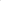 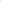 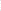 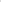 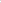 ПРИКАЗЫВАЮ:1. Перейти с 30.03.2020 на реализацию образовательных программ начального общего, основного общего, среднего общего образования, образовательных программ дополнительных общеобразовательных программ с использованием электронного обучения и дистанционных образовательных технологий сроком до 12.04.2020 включительно.2.Утвердить рабочую группу МБОУ «Школа № 90» по организации и сопровождению технического обеспечения образовательного процесса с использованием электронного обучения и дистанционных образовательных технологий. (Приложение №1)3.Середа М.А., Гранкиной Л.А., Поповой А.А., Чиркову Д.Ю., заместителям директора по учебно-воспитательной работе:3.1. обеспечить разработку и утвердить в срок до 25.03.2020г. соответствующие локальные акты об организации дистанционного обучения;3.2. в срок до 26.03.2020 обеспечить информирование педагогических работников МБОУ «Школа № 90» о программе с применением электронного обучения и дистанционных образовательных технологий;3.3. обеспечить оперативное отражение информации о системе организации образовательного процесса с применением электронного обучения и дистанционных образовательных технологий на официальном сайте образовательной организации;3.4. обеспечить информационное оповещение родительской общественности через создание доступных информационных каналов, а также путем размещения на сайте образовательной организации информационного письма о временном порядке реализации образовательной программы с применением дистанционных образовательных технологий;3.6. обеспечить  ежедневый мониторинг хода образовательного процесса в образовательной организации с применением электронного обучения и дистанционных образовательных технологий;3.7. создать в школе  телефонную «горячую линию» и «горячую линию» в информационно-телекоммуникационной сети «Интернет» обучающихся и их родителей (законных представителей) для оперативного решения технических проблем и консультирования при реализации образовательных программ начального общего, основного общего, среднего общего образования и дополнительных общеобразовательных программ с применением электронного обучения и дистанционных образовательных технологий, а также для обращений граждан по вопросам реализации образовательных программ начального общего, основного общего, среднего общего образования и дополнительных общеобразовательных программ.4. Чиркову Д.Ю., заместителю директора по учебно-воспитательной работе:4.1. обеспечить проведение мониторинга технической оснащенности общеобразовательной организации для обеспечения образовательного процесса с использованием электронного обучения и дистанционных образовательных технологий до 24.03.2020;4.2. организовать доступ педагогическим работникам общеобразовательных организаций для размещения учебно-методических и контрольно-измерительных материалов в информационно-образовательной среде через локальную сеть (при наличии) и Интернет; 4.3. обеспечить доступ обучающихся к электронной информационно-образовательной среде общеобразовательных учреждений (при наличии), ознакомление обучающихся с перечнем образовательных ресурсов по осваиваемой образовательной программе, специализированных ресурсов Интернет и иных информационных источников Сети (электронные библиотеки, банки данных и др.); 4.4. обеспечить контроль обратной связи с обучающимися посредством электронной почты, мессенджеров и социальных сетей, через официальные ресурсы, собеседования в режиме систем он-лайн общения;4.5. обеспечить информирование родителей (законных представителей) обучающихся образовательных организаций по данному вопросу, разместив информацию и телефоны «горячей линии» на сайте общеобразовательного учреждения в информационно-телекоммуникационной сети «Интернет».5. Гранкиной Л.А., заместителю директора по учебно-воспитательной работе:5.1. при необходимости организовать в школе работу дежурных групп для обучающихся 1-4-х классов численностью не более 15 человек, обеспечив проведение санитарно-эпидемиологических (профилактических) мероприятий;5.2. провести мониторинг количества обучающихся, планирующих посещение дежурных групп (1-4 классы) и предоставить результаты в районный отдел образования до 24.03.2020.6. Гранкиной Л.А., Дочиевой И.А., Поповой А.А., Середа М.А., Чиркову Д.Ю., заместителям директора по учебно-воспитательной работе:6.1. обеспечить реализацию образовательных программ начального общего, основного общего, среднего общего образования и дополнительных общеобразовательных программ в полном объеме и корректировку календарного учебного графика;6.2 обеспечить в случае невозможности по объективным техническим причинам организации с 30.03.2020 до 12.04.2020 включительно реализацию образовательных программ начального общего, основного общего, среднего общего образования с использованием дистанционных образовательных технологий – организацию самоподготовки обучающихся с последующей промежуточной аттестацией, консультирование обучающихся. 7. Назначить классных руководителей 1-11 классов Асташевскую Н.Л., Степанченко Н.А., Якимову Е.Л., Пшеничную Н.Ю., Кривченко О.В., Завалову Т.С., Завалову Е.Л.,  Абрамову О.Л., Горбенко Н.В., Левченко Л.Л., Узор Е.В., Никитину М.В., Карауш Е.М., Шипиль Н.В., Попову И.Г., Кумченко И.П., Иванову А.А., Чиркова Д.Ю., Прасько Н.В., Мрыхину М.Н.,  Садовниченко К.А., Селимханову Е.В., Кристостурову И.Г., Топыркину Л.Н., Марковскую Н.Л., Акопову О.Ю., Шубко Н.Г., Селимханову Е.В., Дочиеву И.А., Соломину С.М. ответственными за организацию образовательного процесса с использованием электронного обучения и дистанционных образовательных технологий классных руководителей.  8. Контроль исполнения настоящего приказа оставляю за собой.Директор                                                                                Л.Г.ШевяковаОзнакомлены: 23.03.2020Асташевская Н.Л. Степанченко Н.А. Якимова Е.Л. Пшеничная Н.Ю. Кривченко О.В. Завалова Т.С. Завалова Е.Л.  Абрамова О.Л. Горбенко Н.В. Левченко Л.Л. Узор Е.В. Никитина М.В. Карауш Е.М. Шипиль Н.В. Попова И.Г. Кумченко И.П. Иванова А.А.Чирков Д.Ю. Прасько Н.В. Мрыхина М.Н.  Садовниченко К.А. Кристостурова И.Г. Топыркина Л.Н. Марковская Н.Л. Акопова О.Ю. Шубко Н.Г. Селимханова Е.В. Дочиева И.А.Соломина С.М.Середа М.А.Гранкина Л.АПопова А.А.Марина Анатольевна Середа, 8(863)245-34-Приложение №1 к приказу от 23.03.2020 № 94Составрабочей группы МБОУ «Школы № 90» по организации и сопровождению технического обеспечения образовательного процесса с использованием электронного обучения и дистанционных образовательных технологий.№ п/пФИОДолжностьПримечание1Шевякова Лариса Шеннадиевнадиректорруководитель рабочей группы2Гранкина Любовь Алексеевназаместитель директора по УВРчлен рабочей группы3Дочиева Ирина Анатольевназаместитель директора по УВРчлен рабочей группы4Попова анна Алексеевназаместитель директора по УВРчлен рабочей группы5Середа Марина Анатольевназаместитель директора по УВРчлен рабочей группы6Чирков Дмитрий Юрьевичзаместитель директора по УВРчлен рабочей группы7Чернышенко Михаил Яковлевичзаместитель директора по УВРчлен рабочей группы8Дмитриенко Евгения Владимировнапредседатель родительского комитета школычлен рабочей группы